Página Web de la Administración para el Sustento de MenoresOficinas RegionalesInformación de Interés general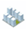 Oficinas de Servicio a través de Puerto RicoOficinas de Servicio a través de Puerto RicoOficinas de Servicio a través de Puerto RicoOficinas de Servicio a través de Puerto RicoPuebloDirección PostalTeléfonos / Fax Horario de ServicioAGUADILLAAGUADILLAAGUADILLAAGUADILLABo. Caimital AltoCarr. #2 Km. 121.5Aguadilla, PR 00602PO Box 902Victoria StationAguadilla, PR 00605Tel.: (787) 891-6250 Tel.: (787) 931-7943, Tel.: (787) 931-7946Tel.: (787) 891-3922
Fax: (787) 891-3750L-V: 8:00a.m.-4:30p.m.
PERSONAL CONTACTO:Gisela CorderoAguada, Rincón, Moca, Isabela, Las Marías, San Sebastián      Directorio Oficinas Locales Región de AguadillaDetrás de Recursos NaturalesAguada, Rincón, Moca, Isabela, Las Marías, San Sebastián      Directorio Oficinas Locales Región de AguadillaDetrás de Recursos NaturalesAguada, Rincón, Moca, Isabela, Las Marías, San Sebastián      Directorio Oficinas Locales Región de AguadillaDetrás de Recursos NaturalesARECIBOARECIBOARECIBOARECIBOCentro Gubernamental de AreciboAve. Jose Cedeño #570Arecibo, PR 00612Tel.: (787) 880-6567  Fax: (787) 817-2291 Fax: (787) 878-3178L-V: 8:00a.m.-4:30p.m.
PARSONAL CONTACTO:Wilfredo BermúdezCPS Arecibo I, II, Barceloneta, Camuy, Ciales, Florida, Hatillo, Lares, Manatí, Morovis, Quebradillas, Utuado  Directorio Oficinas Locales Región de AreciboCPS Arecibo I, II, Barceloneta, Camuy, Ciales, Florida, Hatillo, Lares, Manatí, Morovis, Quebradillas, Utuado  Directorio Oficinas Locales Región de AreciboCPS Arecibo I, II, Barceloneta, Camuy, Ciales, Florida, Hatillo, Lares, Manatí, Morovis, Quebradillas, Utuado  Directorio Oficinas Locales Región de AreciboBAYAMONBAYAMONBAYAMONBAYAMONCentro Gubernamental Carr. 167, Esq. Calle BetancesBayamón, PRTel.: (787) 269-2460Fax: (787) 269-0566L-V: 8:00a.m.-4:30p.m.
PARSONAL CONTACTO:Ismael CaballeroBayamón 1, Bayamón 2, Bayamón 3, Cataño, Corozal, Dorado, Morovis, Naranjito, Toa Alta, Toa Baja 1,  Toa Baja 2, Vega Alta, Vega Baja 1   Directorio Oficinas Locales Región de BayamónBayamón 1, Bayamón 2, Bayamón 3, Cataño, Corozal, Dorado, Morovis, Naranjito, Toa Alta, Toa Baja 1,  Toa Baja 2, Vega Alta, Vega Baja 1   Directorio Oficinas Locales Región de BayamónBayamón 1, Bayamón 2, Bayamón 3, Cataño, Corozal, Dorado, Morovis, Naranjito, Toa Alta, Toa Baja 1,  Toa Baja 2, Vega Alta, Vega Baja 1   Directorio Oficinas Locales Región de BayamónCAGUASCAGUASCAGUASCAGUASEdificio Angora #162Calle Gautier BenítezCaguas, PR  Tel.: (787) 745-4630Tel.: (787) 745-1225Tel.: (787) 745-1280Tel.: (787) 745-1245Tel.: (787) 745-1250Tel.: (787) 745-4650 
Fax: (787) 704-4001L-V: 8:00a.m.-4:30p.m.
Persona Contacto: Wanda ColonAguas Buenas, Barranquitas, Cidra, Comerio, Gurabo, San Lorenzo    Directorio Oficinas Locales Región de CaguasAguas Buenas, Barranquitas, Cidra, Comerio, Gurabo, San Lorenzo    Directorio Oficinas Locales Región de CaguasAguas Buenas, Barranquitas, Cidra, Comerio, Gurabo, San Lorenzo    Directorio Oficinas Locales Región de CaguasCAROLINACAROLINACAROLINACAROLINACentro GubernamentalAve. Fernández Juncos 1er PisoCarolina, PR Tel.: (787) 257-1080Tel.: (787) 257-1007 Tel.: (787) 768-1735 Tel.: (787) 757-1234Tel.: (787) 769-8359Fax: (787) 769-6450L-V: 8:00a.m.-4:30p.m.
PARSONAL CONTACTO:Sandra GarcíaCanovanas, Carolina I, Carolina II, Loíza I, Luquillo, Rio Grande I, Trujillo Alto I Directorio Oficinas Locales Región de CarolinaCanovanas, Carolina I, Carolina II, Loíza I, Luquillo, Rio Grande I, Trujillo Alto I Directorio Oficinas Locales Región de CarolinaCanovanas, Carolina I, Carolina II, Loíza I, Luquillo, Rio Grande I, Trujillo Alto I Directorio Oficinas Locales Región de CarolinaGUAYAMAGUAYAMAGUAYAMAGUAYAMAPaseo del Pueblo Edificio FISA Piso 3Guayama, PR 00784Tel.: (787) 864-4301Tel.: (787) 864-4304 Tel.: (787) 864-4455 Tel.: (787) 864-6905 
Fax: (787) 592-7027L-V: 8:00a.m.-4:30p.m.
PARSONAL CONTACTO:Elizabeth GarcíaArroyo, Cayey, Patillas, Salinas, Santa Isabel   Directorio Oficinas Locales Región de GuayamaArroyo, Cayey, Patillas, Salinas, Santa Isabel   Directorio Oficinas Locales Región de GuayamaArroyo, Cayey, Patillas, Salinas, Santa Isabel   Directorio Oficinas Locales Región de GuayamaHUMACAOHUMACAOHUMACAOHUMACAOTerminal NorteCalle Miguel CasillasHumacao, PRTel.: (787) 285-1535Fax: (787) 850-2635L-V: 8:00a.m.-4:30p.m.
PERSONAL CONTACTO:Marianelis MoralesCeiba, Culebra, Fajardo, Juncos, Maunabo, Naguabo, Las Piedras, Vieques, YabucoaFrente a la Casa Alcaldía         Directorio Oficinas Locales Región de HumacaoCeiba, Culebra, Fajardo, Juncos, Maunabo, Naguabo, Las Piedras, Vieques, YabucoaFrente a la Casa Alcaldía         Directorio Oficinas Locales Región de HumacaoCeiba, Culebra, Fajardo, Juncos, Maunabo, Naguabo, Las Piedras, Vieques, YabucoaFrente a la Casa Alcaldía         Directorio Oficinas Locales Región de HumacaoMAYAGUEZMAYAGUEZMAYAGUEZMAYAGUEZEdificio Bianca210 W Calle De La CandelariaAntigua calle McKinleyMayagüez, PRTel.: (787) 265-8220Tel.: (787) 265- 8230 Tel.: (787) 265-8214Fax: (787) 265-8299L-V: 8:00a.m.-4:30p.m.
PERSONAL CONTACTOS:Celines Pérez, Magali LópezAñasco, Cabo Rojo, Guánica, Hormiguero, Lajas, Maricao, Sabana Grande, San GermánDirectorio Oficinas Locales Región de MayagüezAñasco, Cabo Rojo, Guánica, Hormiguero, Lajas, Maricao, Sabana Grande, San GermánDirectorio Oficinas Locales Región de MayagüezAñasco, Cabo Rojo, Guánica, Hormiguero, Lajas, Maricao, Sabana Grande, San GermánDirectorio Oficinas Locales Región de MayagüezPONCEPONCEPONCEPONCE210 Sabaneta Industrial ParkMercedita, Ponce PRPO Box 497Merceditas, PR 00715-0497Tel.: (787) 259-3269Tel. (787) 709-4177Tel. (787) 709-4178Tel. (787) 840-2808Tel. (787) 841-6511Fax: (787) 842-7964Fax: (787) 842-7961L-V: 8:00a.m.-4:30p.m.
PARSONAL CONTACTO:Pedro CortésAdjunta, Aibonito, Coamo, Guayanilla, Jayuya, Juana Díaz, Orocovis, Peñuelas, Villalba, YaucoFrente a Check Point                              Directorio Oficinas Locales Región de PonceAdjunta, Aibonito, Coamo, Guayanilla, Jayuya, Juana Díaz, Orocovis, Peñuelas, Villalba, YaucoFrente a Check Point                              Directorio Oficinas Locales Región de PonceAdjunta, Aibonito, Coamo, Guayanilla, Jayuya, Juana Díaz, Orocovis, Peñuelas, Villalba, YaucoFrente a Check Point                              Directorio Oficinas Locales Región de PonceSAN JUANSAN JUANSAN JUANSAN JUANEdif. Metro Center 
Calle Mayagüez Esq. Cidra
San Juan, PR 00918P.O Box 70376 
San Juan , PR 00936-83Tel.: (787) 767-1500 Fax: (787) 282-8324L-V: 8:00a.m.-4:30p.m.
PARSONAL CONTACTO:Jessica FigueroaCupey, Guaynabo I y II, Guaynabo II, Rio Piedras I, Rio Piedras II, Rio Piedras III, Rio Piedras IV Directorio Oficinas Locales Región de San JuanCupey, Guaynabo I y II, Guaynabo II, Rio Piedras I, Rio Piedras II, Rio Piedras III, Rio Piedras IV Directorio Oficinas Locales Región de San JuanCupey, Guaynabo I y II, Guaynabo II, Rio Piedras I, Rio Piedras II, Rio Piedras III, Rio Piedras IV Directorio Oficinas Locales Región de San Juan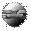 Otros Enlaces